KLASA: URBROJ:2182-47-22- Šibenik, 23. svibnja 2022. Zapisnik s osme (8.) sjednice Školskog odbora Medicinske škole, održane dana 23. svibnja 2022. (ponedjeljak ) u 13.30. sati, u čitaonici Škole, uz pridržavanje epidemioloških mjera. Sjednici prisutne četiri (4) člana. Odsutna tri člana. Predsjednica Školskog odbora je pozdravila prisutne članove Školskog odbora i utvrdila da je sjednici prisutna natpolovična većina članova Školskog odbora i da su odluke donesene na ovoj sjednici pravovaljane. Prisutnima je uz poziv dostavljen Zapisnik sa sedme sjednice Školskog odbora. Upitala je prisutne za primjedbe na zapisnik sa prethodne sjednice Školskog odbora. Nije bilo primjedbi. Predložila je prisutnima usvajanje Zapisnika sa sedme sjednice Školskog odbora. Zapisnik je jednoglasno usvojen. Predsjednica Školskog odbora predložila izmijenjeni Dnevni red: DNEVNI RED:	Suglasnosti za zasnivanje radnog odnosa po natječaju Troškovi obrazovanja u škol. god. 2022./2023. Rebalans financijskog plana škole za 2022. g. Razno Predsjednica Školskog odbora dala je prijedlog izmjenjenog Dnevnog reda na glasanje. Dnevni red je jednoglasno prihvaćen. Ad. 1. Uz pozive prisutnima je dostavljen tekst natječaja i zahtjev za Suglasnosti za zasnivanje radnog odnosa po natječaju sa izabranim kandidatima. Na temelju članka 105., čl. 107. st.1., čl. 118. st.2.t.2 Zakon o odgoju i obrazovanju u osnovnoj i srednjoj školi (NN 87/08, 86/09, 92/10, 105/10, 90/11, 05/12, 16/12, 86/12, 126/12, 94/13, 152/14, 07/17, 68/18, 98/19; 64/20) i čl. 69. Statuta Školski odbor Medicinske škola na svojoj sjednici održanoj 23. svibnja 2022. godine donio je O D L U K Uo prethodnoj suglasnost zazasnivanje radnog odnosa Donosi se Odluka o prethodnoj suglasnosti za zanivanje radnog odnosa: Aleksej Klarić, stručni prvostupnik inženjer računalstva – nastavnik informatike 29/40 – do pet mjeseci a najduže do 31.8.2022.Mirjana Polić, dipl. inž. prehrambene tehnologije – nastavnik farmaceutske grupe predmeta 22/40 – do pet mjeseci a najduže do 31.8.2022.Sanja Kristek, dipl. inž. prehrambene tehnologije – nastavnik farmaceutske grupe predmeta 40/40 – do pet mjeseci a najduže do 31.8.2022. Josipa Bumbak, magistra inženjerka prehrambene tehnologije 7,5/40 – do pet mjeseci a najduže do 31.8.2022.Slavica Krnić, dipl. inž. biotehnologije – nastavnik Uvoda u laboratorijski rad – 7/40 do pet mjeseci a najduže do 31.8.2022.Sandra Dučić, magistra medicnske biokemije – nastavnik Medicinske biokemije 14,5/40 do 31.8.2022. Sandra Dučić, magistra medicnske biokemije – nastavnik Laboratorijske hematologije 9/40 do 31.8.2022. II.Ova Odluka stupa na snagu danom donošenja. Predsjednica Školskog odbora: 		Vanja Letica, dr. med. 		Ad. 2. U Narodnim novinama broj 57/2022 objavljena je Odluka o upisu učenika u I. razred srednje škole u školskoj godini 2022./2023. ( N.N. 57/2022) Sukladno točki XIX. Navedene Odluke za pojedine programe obrazovanja mogu se utvrditi povećani troškovi obrazovanja o čemu Odluku donosi Školski odbor uz siglasnost osnivača. Na temelju čl. 141. Zakona o odgoju i obrazovanju u osnovnoj i srednjoj školi ( N.N. 87/2008; 86/2009; 92/10; 105/10, 90/11 i 16/12; 86/12; 93/13; 152/14; 7/17; 68/18 , 98/19, 64/20) i točke XIX. Odluke o upisu učenika u I. razred srednje škole u školskoj godini 2022./2023., ( N.N. 57/2022) Školski odbor Medicinske škole iz Šibenika, na prijedlog ravnateljice Aleksandre Acalin, dipl. inž. dana 23. svibnja 2022. godine donio je Odluku o naknadi za povećane troškove obrazovanjaPovećani troškovi obrazovanja u školskoj godini 2022./2023. iznose 200,00 kuna po učeniku za sve programe obrazovanja u Medicinskoj školi. Povećani troškovi obrazovanja koristili bi se za; - akcije koje organizira svaki razredni odjel - troškove proslave dana Škole - pomoć učenicima Škole - nagrađivanje učenika Škole - troškovi maturantskih zabava i putovanja - osiguranje učenika kod osiguravajućeg društva - nabavku školskih zadaćnica nastavnog materijala obrazaca za potrebe učenika i slično - podmirenje troškova učeničkih društava i slobodnih aktivnosti - nabavku tiska za učenike - pokriće štete nastale u školi kad se ne može utvrditi krivac - učeničke priredbe i proslave - kupnju ulaznica za kazališne športske kulturne i druge priredbe - izdavanje učeničkih listova priopćenja i slično - putne troškove učenika u svezi organiziranih aktivnosti - troškove stručnih putovanja ( e- medica i sl.) - poboljšanje razvijanje i unapređenje odgojno obrazovne djelatnosti -poboljšanje higijenskog standarda škola i učenika - članarine - pomoći obitelji u slučaju smrti učenika- humanitarne akcijama- druge troškovima u skladu s odlukom ravnatelja - druge troškovima u skladu s odlukom Školskog odbora- druge troškove u skladu s navedenim. III.Ova Odluka stupa na snagu nakon dobivene suglasnosti osnivača a primjenjuje se u školskoj godini 2022./2023. Predsjednica Školskog odbora   						Vanja Letica, dr. med. Na temelju članka 3. stavak 3. Pravilnika o elementima i kriterijima za izbor kandidata za upis u I. razred srednje škole ( N.N. 49/15; 47/17; 39/22 ) Školski odbor Medicinske škole iz Šibenika na svojoj sjednici održanoj dana 23. svibnja 2022. godine donio je PRIJEDLOG ODLUKEo visini godišnjih troškova školovanja za kandidate strane državljane izvan Europske unijeu školskoj godini 2022./2023.I.Predlaže se osnivaču, Županiji šibensko-kninskoj, da godišnji troškovi školovanja za sve programe obrazovanja u Medicinskoj školi, iznose 4000,00 kn. za kandidate, strane državljane iz zemalja izvan Europske unije, koji ne ispunjavaju niti jedan uvjet propisan člankom 3. stavak 1. Pravilnika o elementima i kriterijima za izbor kandidata za upis u I. razred srednje škole (N.N. 49/15; 47/17; 39/22 ) Predsjednica Školskog odbora Vanja Letica, dr. med. Ad. 3. Na temelju članka 118. Zakona o odgoju i obrazovanju u osnovnoj i srednjoj školi (N.N. 87/2008; 86/2009: 92/2010; 105/2010:90/2011, 5/12; 16/2012, 86/2012; 94/2013; 152/2014; 152/14; 7/17; 68/18; 98/19; 64/20 ) i članka 69. Statuta, na prijedlog ravnateljice Aleksandre Acalin, dipl. inž., dana 23. svibnja 2022. godine Školski odbor Medicinske škole iz Šibenika donio jeODLUKU O DONOŠENJU  REBALANSA BROJ 1 - FINANCIJSKOG PLANA ŠKOLE ZA 2022. GODINU I .Donosi se Rebalans broj 1. – Financijskog plan Škole za 2022. godinu,. II.Rebalans broj 1 financijskog plana Škole za 2022 . godinu u ukupnom iznosu: ukupni prihodi u iznosu -8.298.545,00 kn ukupni rashodi u iznosu - 8.298.545,00 kn.II.Rebalans broj 1 Financijskog plana Škole za 2022 godinu sastavni je dio ove Odluke i objavit će se u na web stranici Škole. III.Ova Odluka stupa na snagu danom donošenja. Predsjednica Školskog odbora:  								Vanja Letica, dr. med. Na temelju članka 118. Zakona o odgoju i obrazovanju u osnovnoj i srednjoj školi (N.N. 87/2008; 86/2009: 92/2010; 105/2010:90/2011, 5/12; 16/2012, 86/2012; 94/2013; 152/2014; 152/14; 7/17; 68/18; 98/19; 64/20 ) i članka 69. Statuta, na prijedlog ravnateljice Aleksandre Acalin, dipl. inž., dana 23. svibnja 2022. godine Školski odbor Medicinske škole iz Šibenika donio je O D L U K U O USVAJANJU OBRAZLOŽENJA UZREBALANSA BROJ 1 - FINANCIJSKOG PLANA ŠKOLE ZA 2022. GODINUI.Usvaja se Obrazloženje uz rebalans broj 1 - financijskog plana Škole ua 2022. godinu. Ova Odluka stupa na snagu danom donošenja. Predsjednica Školskog odbora: Vanja Letica, dr. med. Ad.4. Na temelju članka 118. Zakona o odgoju i obrazovanju u osnovnoj i srednjoj školi (N.N. 87/2008; 86/2009: 92/2010; 105/2010:90/2011, 5/12; 16/2012; 86/2012; 94/2013; 152/2014; 7/17; 68/18; 98/19; 64/20) i članka 69. Statuta, na prijedlog ravnateljice Aleksandre Acalin, dipl. inž., dana 23. svibnja 2022. godine Školski odbor Medicinske škole iz Šibenika donio jeODLUKU o donošenju Ažuriranog plan nabave za 2022. godinu.I.Donosi se Ažurirani plan nabave Medicinske škole za 2022. godinu u ukupnom iznosu : 286.240,00 kuna II.Ažurirani plan nabave za 2022. godinu sastavni je dio ove Odluke. III.Ova Odluka stupa na snagu danom donošenja. Predsjednica Školskog odbora: Vanja Letica, dr. med.  ________________________Ažurirani plan nabave za 2022. godinu u prilogu. Ravnateljica je prisutne obavijestila da je u sklopu pripreme projekta Erassmus - mobilnost učenika - 2023.-2027. od 29.5.-4.6. 2022. zajedno sa drugim ravnateljima zdravstvenih škola iz Hrvatske pozvana u Španjolsku. Radi se o planiranju projekta vezanih za praksu/vježbe naših učenika u Španjolskoj (Zaragoza). Svi troškovi boravka u Španjolskoj, točnije Tenerifima, su plaćeni. Sjednica je završena 14. 35. sati. Predsjednica Školskog odbora:  									Vanja Letica, dr. med.  ________________________MEDICINSKA ŠKOLAŠIBENIK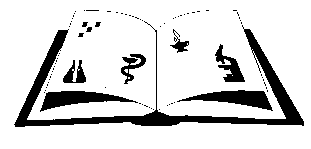 Matični broj: 3875865 OIB: 42369583179Ante Šupuka 29 (p.p. 75), 22000 Šibenik  Centrala: 022/331-253; 312-550 Fax: 022/331-024ŠIFRA ŠKOLE U MINISTARSTVU: 15-081-504e-mail: ured@ss-medicinska-si.skole.hrweb: http//ss-medicinska-si.skole.hr